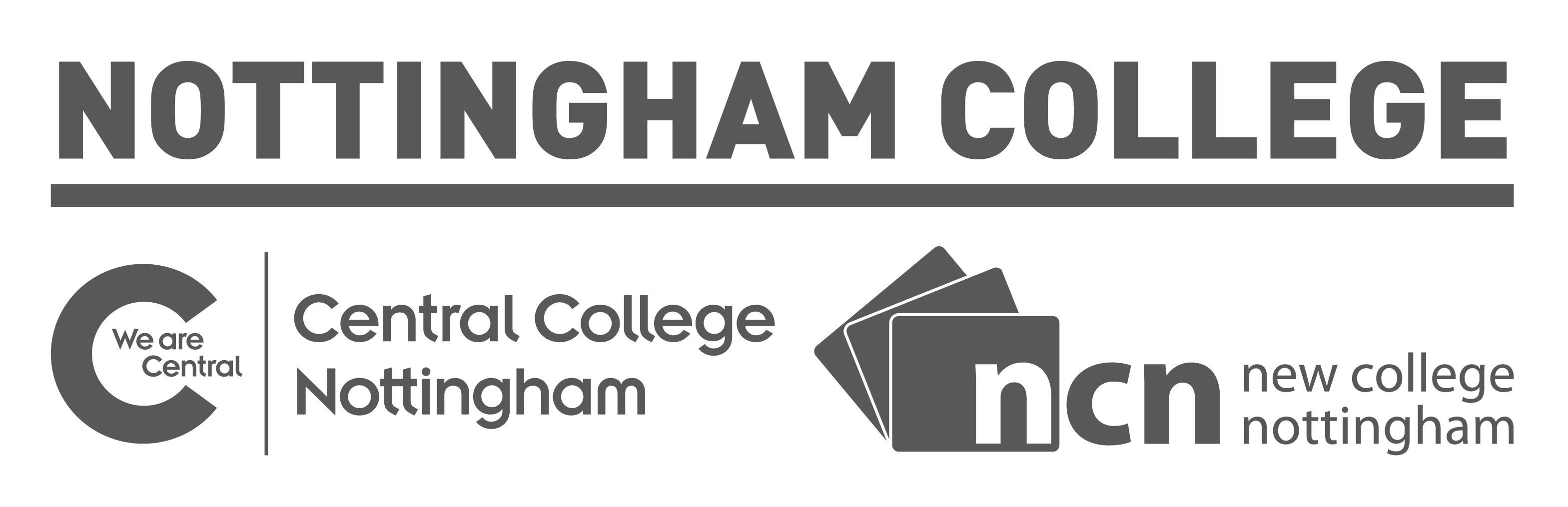 Equality, Diversity and Inclusion PolicyEasy Read Version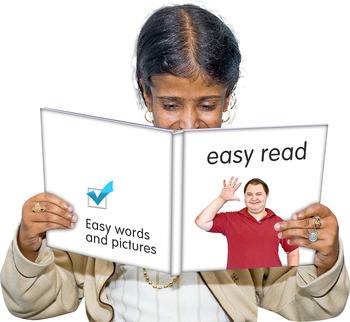 Contents (what you will read about)  PageIntroduction 									3What the College says						4The Law										5Who is the law for?							5Different types of discrimination			8Treating disabled people fairly				11Who has to stick to the law?				12What the College will do?					13How to contact us?							17IntroductionThe Equality, Diversity and Inclusion policy sets out what the College will do.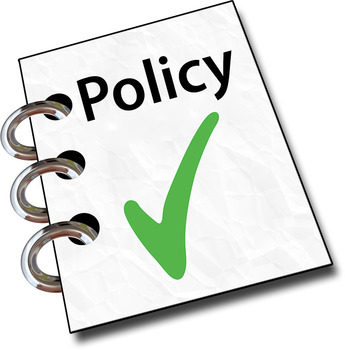 It follows the Equality Act 2010 and the Public Sector Duty.The policy applies to everyone at College: students, staff, visitors, parents and people who come into College to do work.Equality  =  this means treating everyone fairly. It means making sure everyone gets the help they need to have the same chances to do what they can. Diversity  =  This is a mix of different kinds of people. For example, men and women, young and old people, people of different races, disabled and non-disabled people.Inclusion = this means that everyone is included in all parts of College life.What the College says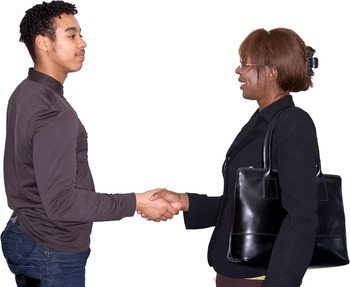 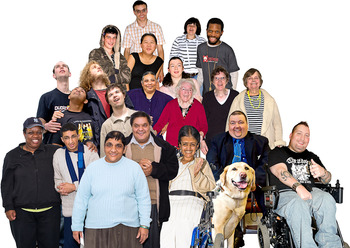 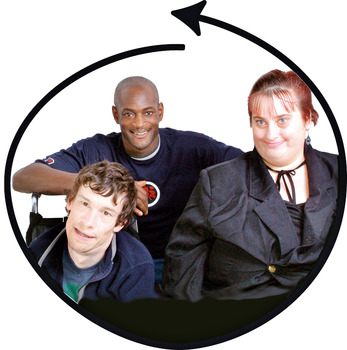 What the law says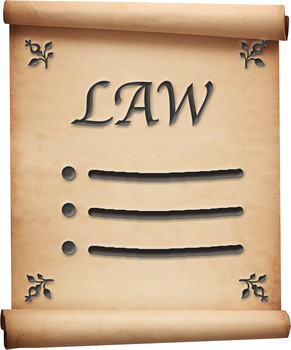 Who is the law for?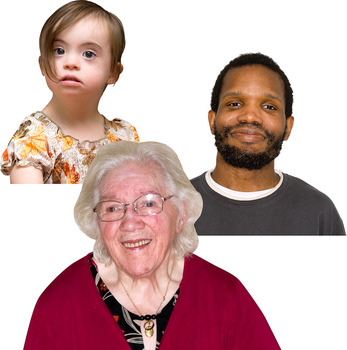 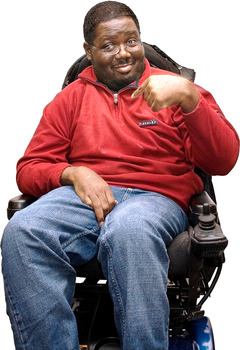 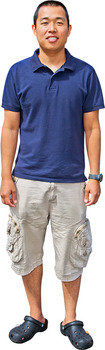 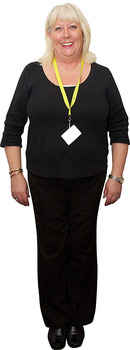 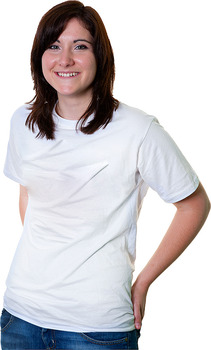 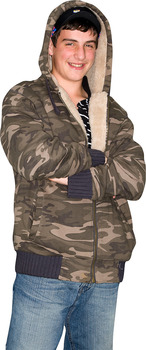 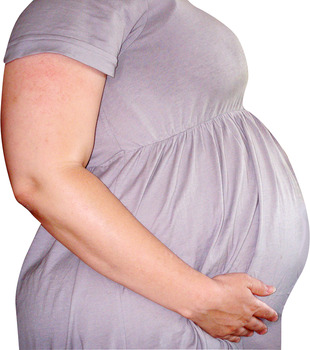 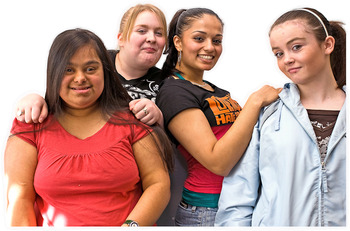 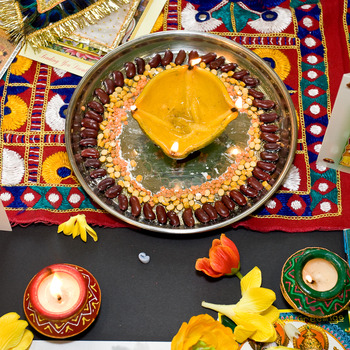 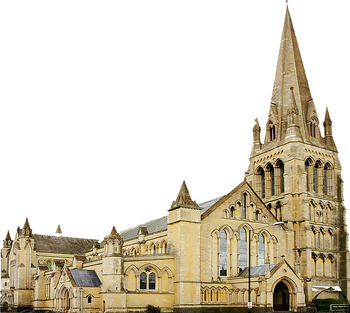 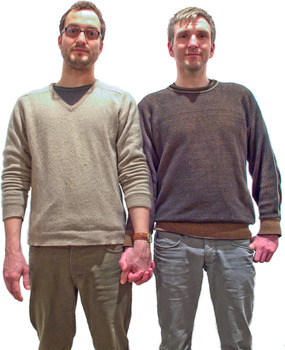 Different types of discrimination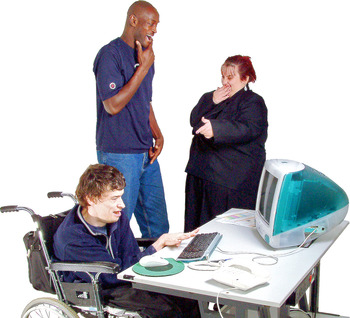 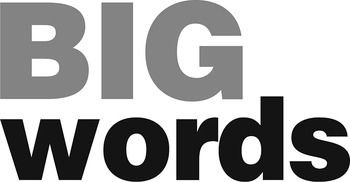 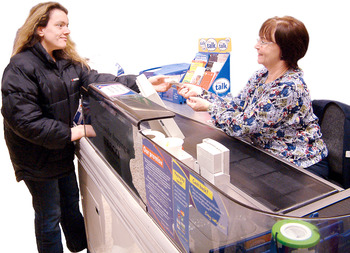 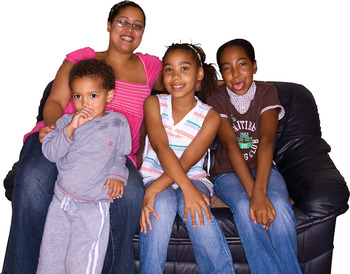 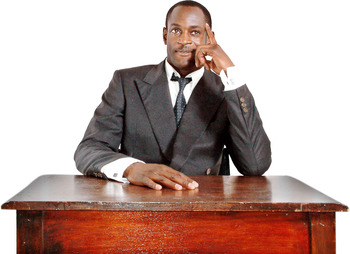 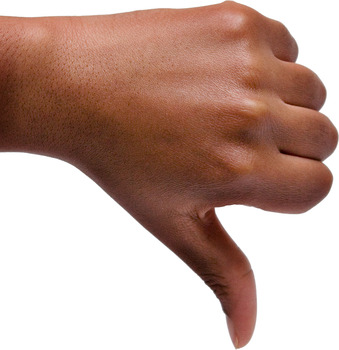 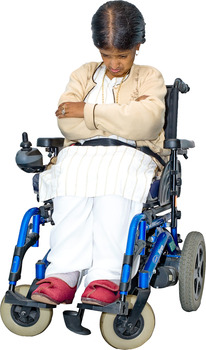 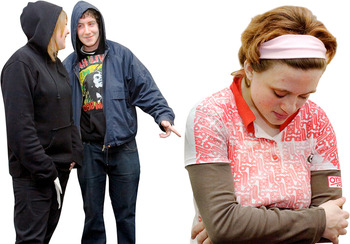 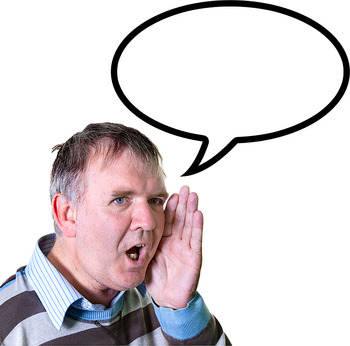 Treating disabled people fairly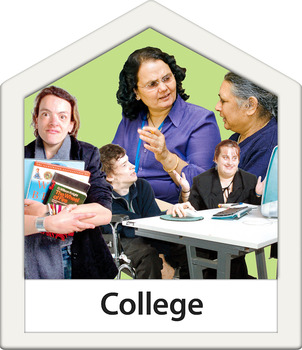 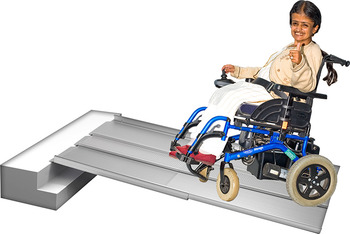 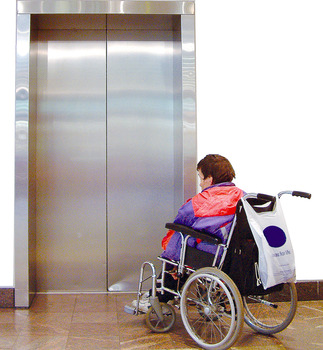 Who has to stick to the law?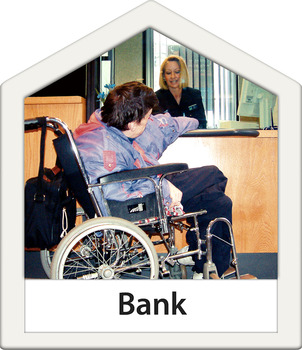 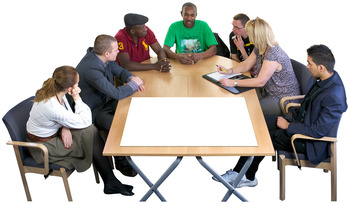 What the College will do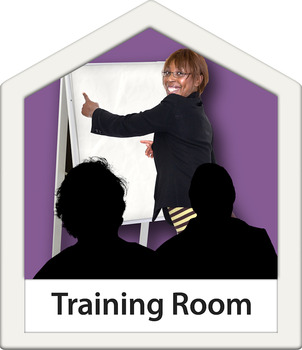 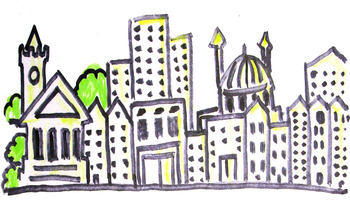 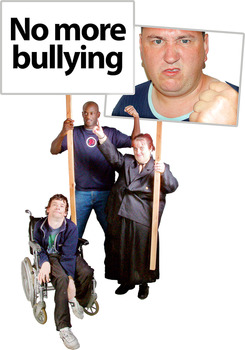 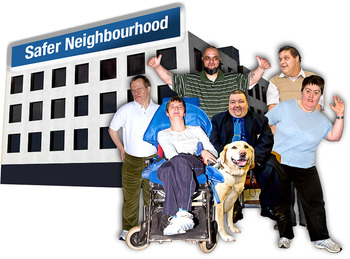 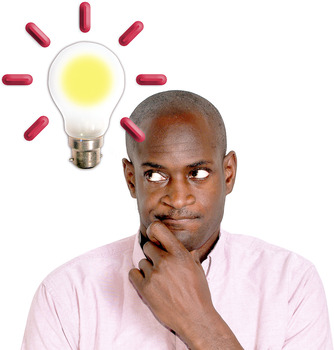 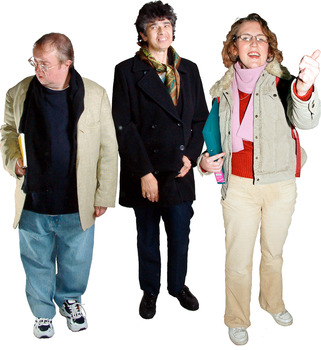 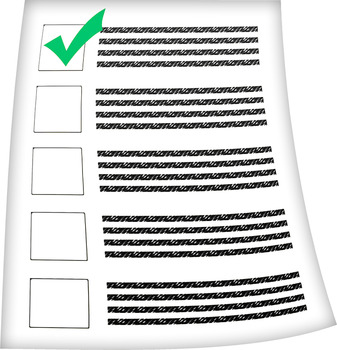 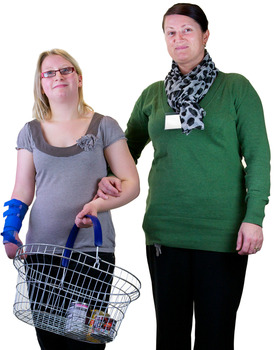 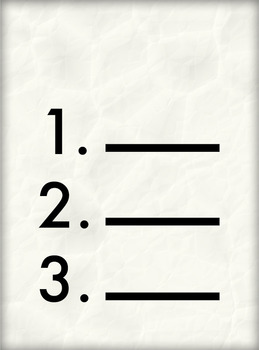 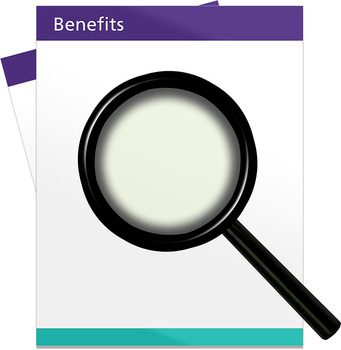 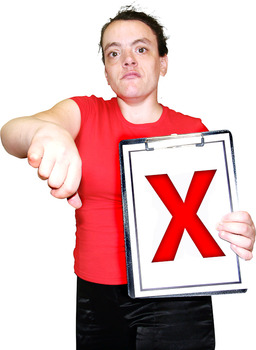 How to Contact Us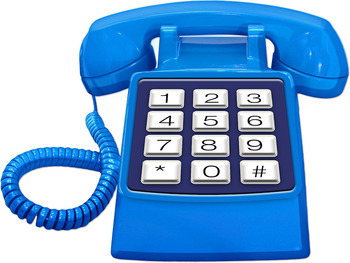       Telephone 0115 8842817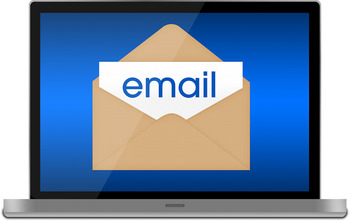          inclusion@centralnottingham.ac.ukFor more informationClick here The Equality Act, making equality real. Easy read version; Government Equalities office.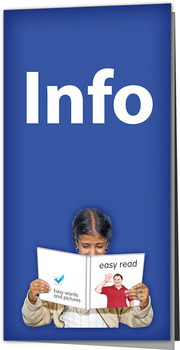 Click here A Guide to the Equality Act. Easy read version by the Equality and Human Rights Commission.  